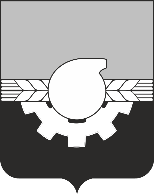 АДМИНИСТРАЦИЯ ГОРОДА КЕМЕРОВОПОСТАНОВЛЕНИЕ от 21.10.2021 № 2947Об установлении публичного сервитутаВ соответствии со ст. ст. 5, 23, 39.37 Земельного кодекса Российской Федерации, ст.16 Федерального закона РФ «Об общих принципах организации местного самоуправления в Российской Федерации», ст. 45 Устава города Кемерово, на основании ходатайства ОАО «СКЭК» (ОГРН 1084205006600, ИНН 4205153492) и учитывая договор о подключении (технологическом присоединении) к централизованной системе холодного водоснабжения ОАО «СКЭК» от 13.07.2021  №  809в:1.Установить публичный сервитут в отношении земельных участков с кадастровыми номерами 42:24:0501002:9935, 42:24:0501002:9241, 42:24:0501002:9910, 42:24:0000000:3230, 42:24:0000000:3232, 42:24:0501002:9908, 42:24:0501002:8201, 42:24:0501002:1093, категория земель - земли населенных пунктов, площадью 5090 кв.м, и земель в кадастровом квартале № 42:24:0501002, площадью 1563 кв.м, в целях строительства  водопровода, для подключения к централизованной системе холодного водоснабжения «Музейного комплекса (Филиал ФГБУК «Государственный Русский музей), Театр оперы и балета (950 мест) Киноконцертного комплекса («Кузбасский центр искусств» с универсальным залом и концертным залом) в границах: ул. Красноармейская – ул. Мичурина – просп. Советский. Кемеровская область – Кузбасс, Кемеровский городской округ, город Кемерово, на срок 10 лет:1.1. Использование земельного участка, предусмотренного п. 1 настоящего постановления, в соответствии с его разрешенным использованием будет невозможно или существенно затруднено в связи с осуществлением деятельности, для которой устанавливается публичный сервитут, на срок 15 месяцев.1.2. Порядок установления зоны с особыми условиями использования территорий и содержание ограничения прав на земельные участки в границах таких зон утверждены приказом Минрегиона России от 29.12.2011 № 635/14 «СП 31.13330.2012. Свод правил. Водоснабжение. Наружные сети и сооружения. Актуализированная редакция СНиП 2.04.02-84*» и приказом Минрегиона России от 29.12.2011 № 635/11 «СП 32.13330.2012. Свод правил. Канализация. Наружные сети и сооружения. Актуализированная редакция СНиП 2.04.03-85», СП 42.13330.2016 актуализированная редакция СНиП 02.07.01-89* «Градостроительство. Планировка и застройка городских и сельских поселений».2. Утвердить границы публичного сервитута согласно схеме расположения границ публичного сервитута.3. ОАО «СКЭК» как обладателю публичного сервитута:3.1. Внести плату за публичный сервитут единовременным платежом не позднее 6 месяцев со дня принятия настоящего постановления.3.2. Размер платы за публичный сервитут определен в приложении к настоящему постановлению, а также определяется в соглашении об осуществлении сервитута в порядке ст. 39.47 Земельного кодекса Российской Федерации.3.3.	Выполнение строительно-монтажных работ по объекту «Строительство водопровода, для подключения к централизованной системе холодного водоснабжения «Музейного комплекса (Филиал ФГБУК «Государственный Русский музей), Театр оперы и балета (950 мест) Киноконцертного комплекса («Кузбасский центр искусств» с универсальным залом и концертным залом) в границах: ул. Красноармейская – ул. Мичурина – просп. Советский. Кемеровская область – Кузбасс, Кемеровский городской округ, осуществляется до 16.01.2023.3.4.  Права и обязанности обладателя публичного сервитута:3.4.1. Обладатель публичного сервитута обязан:-  своевременно внести плату за публичный сервитут в порядке и размерах, установленных п.п. 3.1, 3.2 настоящего пункта;- привести земельный участок в состояние, пригодное для его использования в соответствии с разрешенным использованием, в срок не позднее чем три месяца после завершения строительства, капитального или текущего ремонта, реконструкции, эксплуатации, консервации, сноса инженерного сооружения, для размещения которого был установлен публичный сервитут.3.4.2. Обладатель публичного сервитута вправе:- приступить к осуществлению публичного сервитута после внесения платы за публичный сервитут;- до окончания публичного сервитута обратиться с ходатайством об установлении публичного сервитута на новый срок.  4. Комитету по работе со средствами массовой информации обеспечить официальное опубликование настоящего постановления.  5. Управлению архитектуры и градостроительства (В.П. Мельник) в течение 5 дней обеспечить направление копии настоящего постановления:   - в Управление Федеральной службы государственной регистрации, кадастра и картографии по Кемеровской области – Кузбассу;   -   в Комитет по управлению государственным имуществом Кузбасса;   -    в Комитет по управлению муниципальным имуществом г. Кемерово;   - Общество с ограниченной ответственностью Специализированный застройщик «Промстрой-Центр»;   -   ОАО «Северо-Кузбасская энергетическая компания».6. Контроль за исполнением настоящего постановления возложить на   первого заместителя Главы города Д.В. Анисимова.Глава города 		                                                                          И.В. Середюк                                                                 ПРИЛОЖЕНИЕ     к постановлению администрациигорода Кемерово от 21.10.2021 № 2947Расчет платы за публичный сервитут на 2021 годобладатель сервитута: ОАО «СКЭК»Итого за 10 (десять) лет – 26023,8 руб.Расчетные начисления по плате за публичный сервитут15.04.2022 - 26023,8 руб.Указанный платеж производится не позднее 15.04.2022- 26023,8 руб.Получатель: ИНН: 4207023869 КПП 420502001 УФК по Кемеровской области – Кузбассу (Управление городского развития администрации города Кемерово, л/с 04393249780)Казначейский счет: 03100643000000013900Единый казначейский счет: 40102810745370000032Банк получателя: ОТДЕЛЕНИЕ КЕМЕРОВО БАНКА РОССИИ//УФК по Кемеровской области- Кузбассу г КемеровоБИК банка: 013207212Код ОКТМО: 32701000КБК: 917 111 05420 04 0000 120Назначение земельного участка Кадастровый номер (квартал) земельных участков, в отношении которых устанавливается публичный сервитутКадастровая стоимость земельных участков, в отношении которых устанавливается публичный сервитут (п.5 ст.39.46 Земельного кодекса РФ) / Средний показатель кадастровой стоимости земельных участков, в отношении которых устанавливается публичный сервитут (руб. за кв.м)(п.5 ст.39.46 Земельного кодекса РФ)Площадь частей земельного участка, в отношении которых устанавливается публичный сервитут (кв.м)Площадь земельного участка (кв.м)Процент от кадастровой стоимости (п.4 ст.39.46 Земельного  кодекса РФ) Годовая плата за публичный сервитут (руб.)Назначение земельного участка Кадастровый номер (квартал) земельных участков, в отношении которых устанавливается публичный сервитутКадастровая стоимость земельных участков, в отношении которых устанавливается публичный сервитут (п.5 ст.39.46 Земельного кодекса РФ) / Средний показатель кадастровой стоимости земельных участков, в отношении которых устанавливается публичный сервитут (руб. за кв.м)(п.5 ст.39.46 Земельного кодекса РФ)Площадь частей земельного участка, в отношении которых устанавливается публичный сервитут (кв.м)Площадь земельного участка (кв.м)Процент от кадастровой стоимости (п.4 ст.39.46 Земельного  кодекса РФ) Годовая плата за публичный сервитут (руб.)Назначение земельного участка Кадастровый номер (квартал) земельных участков, в отношении которых устанавливается публичный сервитутКадастровая стоимость земельных участков, в отношении которых устанавливается публичный сервитут (п.5 ст.39.46 Земельного кодекса РФ) / Средний показатель кадастровой стоимости земельных участков, в отношении которых устанавливается публичный сервитут (руб. за кв.м)(п.5 ст.39.46 Земельного кодекса РФ)Площадь частей земельного участка, в отношении которых устанавливается публичный сервитут (кв.м)Площадь земельного участка (кв.м)Процент от кадастровой стоимости (п.4 ст.39.46 Земельного  кодекса РФ) Годовая плата за публичный сервитут (руб.)Назначение земельного участка Кадастровый номер (квартал) земельных участков, в отношении которых устанавливается публичный сервитутКадастровая стоимость земельных участков, в отношении которых устанавливается публичный сервитут (п.5 ст.39.46 Земельного кодекса РФ) / Средний показатель кадастровой стоимости земельных участков, в отношении которых устанавливается публичный сервитут (руб. за кв.м)(п.5 ст.39.46 Земельного кодекса РФ)Площадь частей земельного участка, в отношении которых устанавливается публичный сервитут (кв.м)Площадь земельного участка (кв.м)Процент от кадастровой стоимости (п.4 ст.39.46 Земельного  кодекса РФ) Годовая плата за публичный сервитут (руб.)Назначение земельного участка Кадастровый номер (квартал) земельных участков, в отношении которых устанавливается публичный сервитутКадастровая стоимость земельных участков, в отношении которых устанавливается публичный сервитут (п.5 ст.39.46 Земельного кодекса РФ) / Средний показатель кадастровой стоимости земельных участков, в отношении которых устанавливается публичный сервитут (руб. за кв.м)(п.5 ст.39.46 Земельного кодекса РФ)Площадь частей земельного участка, в отношении которых устанавливается публичный сервитут (кв.м)Площадь земельного участка (кв.м)Процент от кадастровой стоимости (п.4 ст.39.46 Земельного  кодекса РФ) Годовая плата за публичный сервитут (руб.)Назначение земельного участка Кадастровый номер (квартал) земельных участков, в отношении которых устанавливается публичный сервитутКадастровая стоимость земельных участков, в отношении которых устанавливается публичный сервитут (п.5 ст.39.46 Земельного кодекса РФ) / Средний показатель кадастровой стоимости земельных участков, в отношении которых устанавливается публичный сервитут (руб. за кв.м)(п.5 ст.39.46 Земельного кодекса РФ)Площадь частей земельного участка, в отношении которых устанавливается публичный сервитут (кв.м)Площадь земельного участка (кв.м)Процент от кадастровой стоимости (п.4 ст.39.46 Земельного  кодекса РФ) Годовая плата за публичный сервитут (руб.)Назначение земельного участка Кадастровый номер (квартал) земельных участков, в отношении которых устанавливается публичный сервитутКадастровая стоимость земельных участков, в отношении которых устанавливается публичный сервитут (п.5 ст.39.46 Земельного кодекса РФ) / Средний показатель кадастровой стоимости земельных участков, в отношении которых устанавливается публичный сервитут (руб. за кв.м)(п.5 ст.39.46 Земельного кодекса РФ)Площадь частей земельного участка, в отношении которых устанавливается публичный сервитут (кв.м)Площадь земельного участка (кв.м)Процент от кадастровой стоимости (п.4 ст.39.46 Земельного  кодекса РФ) Годовая плата за публичный сервитут (руб.)Назначение земельного участка Кадастровый номер (квартал) земельных участков, в отношении которых устанавливается публичный сервитутКадастровая стоимость земельных участков, в отношении которых устанавливается публичный сервитут (п.5 ст.39.46 Земельного кодекса РФ) / Средний показатель кадастровой стоимости земельных участков, в отношении которых устанавливается публичный сервитут (руб. за кв.м)(п.5 ст.39.46 Земельного кодекса РФ)Площадь частей земельного участка, в отношении которых устанавливается публичный сервитут (кв.м)Площадь земельного участка (кв.м)Процент от кадастровой стоимости (п.4 ст.39.46 Земельного  кодекса РФ) Годовая плата за публичный сервитут (руб.)Назначение земельного участка Кадастровый номер (квартал) земельных участков, в отношении которых устанавливается публичный сервитутКадастровая стоимость земельных участков, в отношении которых устанавливается публичный сервитут (п.5 ст.39.46 Земельного кодекса РФ) / Средний показатель кадастровой стоимости земельных участков, в отношении которых устанавливается публичный сервитут (руб. за кв.м)(п.5 ст.39.46 Земельного кодекса РФ)Площадь частей земельного участка, в отношении которых устанавливается публичный сервитут (кв.м)Площадь земельного участка (кв.м)Процент от кадастровой стоимости (п.4 ст.39.46 Земельного  кодекса РФ) Годовая плата за публичный сервитут (руб.)Строительство  водопровода, для подключения к централизован-ной системе холодного водоснабжения «Музейного комплекса (Филиал ФГБУК «Государствен-ный Русский музей), Театр оперы и балета (950 мест) Киноконцерт-ного комплекса («Кузбасский центр искусств» с универсальным залом и концертным залом) в границах: ул. Красноармейс-кая – ул. Мичурина – просп. Советский. Кемеровская область-Кузбасс, Кемеровский городской округ, город Кемерово.42:24:0501002:99351 594 943,46632 1830,014, 60Строительство  водопровода, для подключения к централизован-ной системе холодного водоснабжения «Музейного комплекса (Филиал ФГБУК «Государствен-ный Русский музей), Театр оперы и балета (950 мест) Киноконцерт-ного комплекса («Кузбасский центр искусств» с универсальным залом и концертным залом) в границах: ул. Красноармейс-кая – ул. Мичурина – просп. Советский. Кемеровская область-Кузбасс, Кемеровский городской округ, город Кемерово.42:24:0501002:92415020,36281763 1760,011414, 24Строительство  водопровода, для подключения к централизован-ной системе холодного водоснабжения «Музейного комплекса (Филиал ФГБУК «Государствен-ный Русский музей), Театр оперы и балета (950 мест) Киноконцерт-ного комплекса («Кузбасский центр искусств» с универсальным залом и концертным залом) в границах: ул. Красноармейс-кая – ул. Мичурина – просп. Советский. Кемеровская область-Кузбасс, Кемеровский городской округ, город Кемерово.42:24:0501002:99105020,3621610 102  0,01108,44Строительство  водопровода, для подключения к централизован-ной системе холодного водоснабжения «Музейного комплекса (Филиал ФГБУК «Государствен-ный Русский музей), Театр оперы и балета (950 мест) Киноконцерт-ного комплекса («Кузбасский центр искусств» с универсальным залом и концертным залом) в границах: ул. Красноармейс-кая – ул. Мичурина – просп. Советский. Кемеровская область-Кузбасс, Кемеровский городской округ, город Кемерово.42:24:0000000:32301545,83                     2011 057          0,01          31,07 Строительство  водопровода, для подключения к централизован-ной системе холодного водоснабжения «Музейного комплекса (Филиал ФГБУК «Государствен-ный Русский музей), Театр оперы и балета (950 мест) Киноконцерт-ного комплекса («Кузбасский центр искусств» с универсальным залом и концертным залом) в границах: ул. Красноармейс-кая – ул. Мичурина – просп. Советский. Кемеровская область-Кузбасс, Кемеровский городской округ, город Кемерово.42:24:0000000:32321545,83                     129219 549             0,01         199,72Строительство  водопровода, для подключения к централизован-ной системе холодного водоснабжения «Музейного комплекса (Филиал ФГБУК «Государствен-ный Русский музей), Театр оперы и балета (950 мест) Киноконцерт-ного комплекса («Кузбасский центр искусств» с универсальным залом и концертным залом) в границах: ул. Красноармейс-кая – ул. Мичурина – просп. Советский. Кемеровская область-Кузбасс, Кемеровский городской округ, город Кемерово.42:24:0501002:990826 088 433,88                        6213 834             0,01                                                                          11,69Строительство  водопровода, для подключения к централизован-ной системе холодного водоснабжения «Музейного комплекса (Филиал ФГБУК «Государствен-ный Русский музей), Театр оперы и балета (950 мест) Киноконцерт-ного комплекса («Кузбасский центр искусств» с универсальным залом и концертным залом) в границах: ул. Красноармейс-кая – ул. Мичурина – просп. Советский. Кемеровская область-Кузбасс, Кемеровский городской округ, город Кемерово.42:24:0501002:82016 983 293,42317                                                                                      4 618                                          0,01                                       47,94Строительство  водопровода, для подключения к централизован-ной системе холодного водоснабжения «Музейного комплекса (Филиал ФГБУК «Государствен-ный Русский музей), Театр оперы и балета (950 мест) Киноконцерт-ного комплекса («Кузбасский центр искусств» с универсальным залом и концертным залом) в границах: ул. Красноармейс-кая – ул. Мичурина – просп. Советский. Кемеровская область-Кузбасс, Кемеровский городской округ, город Кемерово.42:24:05010025020,361563-0,01784,68Строительство  водопровода, для подключения к централизован-ной системе холодного водоснабжения «Музейного комплекса (Филиал ФГБУК «Государствен-ный Русский музей), Театр оперы и балета (950 мест) Киноконцерт-ного комплекса («Кузбасский центр искусств» с универсальным залом и концертным залом) в границах: ул. Красноармейс-кая – ул. Мичурина – просп. Советский. Кемеровская область-Кузбасс, Кемеровский городской округ, город Кемерово.ИТОГО ГОДОВАЯ ПЛАТА ЗА ПУБЛИЧНЫЙ СЕРВИТУТ:ИТОГО ГОДОВАЯ ПЛАТА ЗА ПУБЛИЧНЫЙ СЕРВИТУТ:ИТОГО ГОДОВАЯ ПЛАТА ЗА ПУБЛИЧНЫЙ СЕРВИТУТ:ИТОГО ГОДОВАЯ ПЛАТА ЗА ПУБЛИЧНЫЙ СЕРВИТУТ:ИТОГО ГОДОВАЯ ПЛАТА ЗА ПУБЛИЧНЫЙ СЕРВИТУТ:ИТОГО ГОДОВАЯ ПЛАТА ЗА ПУБЛИЧНЫЙ СЕРВИТУТ:    2602,38